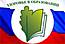 ИНКЛЮЗИВНОЕ ОБРАЗОВАНИЕ в РСО20 апреля 2016 г. в ауд. 204 в ГАУ ЯО ДПО ИРО  состоится обучающий семинар «Инновационные технологии психолого-медико-педагогического сопровождения детей с ОВЗ в образовании. Технологии функционального биоуправления (ФБУ) по принципу биологической обратной связи (БОС)». Справки: imcn@iro.yar.ru ПрограммаПрограмма обучающего семинара«Инновационные технологии психолого-медико-педагогического сопровождения в образовании детей с ОВЗ. Технологии функционального биоуправления (ФБУ) по принципу биологической обратной связи (БОС)»Целевая аудитория: руководители и заместители руководителей образовательных учреждений различного типа и вида, узкие специалисты (психологи, дефектологи, логопеды)Инновационные методы психолого-медико-педагогического сопровождения в условиях реализации ФГОС.Диагностические и коррекционно-развивающие методики на основе современных технологий в работе специалистов службы сопровождения: психолога, дефектолога, логопеда. Развивающе-коррекционные комплексы на основе технологии видеобиоуправления для развития и коррекции познавательных способностей и моторной сферы, формирования новых моделей взаимодействия здоровых детей и детей с ограниченными возможностями дошкольного и школьного возраста.Технологии функционального биоуправления (ФБУ) по принципу биологической обратной связи (БОС) – эффективная немедицинская технология для всех субъектов образовательного пространства. Принципы работы. Задачи, решаемые с помощью технологии БОС в образовательной организации: снижение заболеваемости учащихся, формирование ценности здорового образа жизни, коррекция развития детей с ОВЗ, коррекция нарушений речи, профилактика поведенческой дезадаптации, повышение успеваемости, предупреждение профессионального выгорания педагогов и др. Время выступления – 1 час.Ведущие: региональный директор НПФ  «Амалтея»  Кучеренко Екатерина Юрьевна, заместитель директора по новым разработкам, методист-психолог Волкова Наталия ВикторовнаДля проведения семинара необходимы мультимедийные средства 